ST. JOSEPH’S COLLEGE (AUTONOMOUS) BANGALORE -25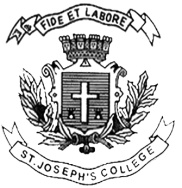 VI SEMESTER EXAMINATIONSEMESTER EXAMINATION APRIL 2019SO 6212: Sociology: Industrial SociologyTime: 2 hours 30 minutes                                                                       Max Marks: 70I. Answer any four of the following in 5-10 sentences each              		5x4=201. What is the meaning of communication in industry?2. Briefly the different types of communication in industry?3. Define “Industrial relations”. Give its importance .4. What is a trade union? Give two examples.5. Write a brief note on human relations approach? II. Answer any two of the following questions in 20 sentences each    		10x2=206. Describe the characteristics of scientific management? 7. Who are the three actors in industrial relations? Examine their roles in the process 8 Explain the origin and growth of industries in India.III Answer any two of the following questions in 3 pages each         		15x2=309. Examine the contributions of women to the development of the unorganized sector?10. How globalization has transformed the industrial relations?  11.Define collective bargaining and explain its merits and demerits.SO-6212-C-19